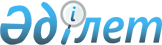 О признании утратившими силу некоторых решений Павлодарского городского маслихатаРешение Павлодарского городского маслихата Павлодарской области от 16 сентября 2020 года № 520/70. Зарегистрировано Департаментом юстиции Павлодарской области 23 сентября 2020 года № 6956
      В соответствии с Законом Республики Казахстан от 23 января 2001 года "О местном государственном управлении и самоуправлении в Республике Казахстан", подпунктом 4) пункта 2 статьи 46 Закона Республики Казахстан от 6 апреля 2016 года "О правовых актах" Павлодарский городской маслихат РЕШИЛ:
      1. Признать утратившими силу некоторые решения Павлодарского городского маслихата согласно приложению к настоящему решению.
      2. Контроль за исполнением настоящего решения возложить на руководителя аппарата Павлодарского городского маслихата.
      3. Настоящее решение вводится в действие по истечении десяти календарных дней после дня его первого официального опубликования. Перечень утративших силу некоторых решений Павлодарского городского маслихата
      1. Решение Павлодарского городского маслихата от 22 октября 2015 года № 428/58 "Об утверждении регламента Павлодарского городского маслихата" (зарегистрировано в Реестре государственной регистрации нормативных правовых актов за № 4783, опубликовано 17 ноября 2015 года в информационно-правовой системе "Әділет").
      2. Решение Павлодарского городского маслихата от 15 марта 2017 года № 138/18 "Об утверждении Правил выдачи служебного удостоверения сотрудникам государственного учреждения "Аппарат Павлодарского городского маслихата" и его описание" (зарегистрировано в Реестре государственной регистрации нормативных правовых актов за № 5440, опубликовано 8 апреля 2017 года в газетах "Звезда Прииртышья" и "Сарыарқа самалы").
      3. Решение Павлодарского городского маслихата от 17 октября 2017 года № 205/26 "О внесении изменений в решение Павлодарского городского маслихата от 15 марта 2017 года № 138/18 "Об утверждении Правил выдачи служебного удостоверения сотрудникам государственного учреждения "Аппарат Павлодарского городского маслихата" и его описание" (зарегистрировано в Реестре государственной регистрации нормативных правовых актов за № 5667, опубликовано 7 ноября 2017 года в газетах "Звезда Прииртышья" и "Сарыарқа самалы").
					© 2012. РГП на ПХВ «Институт законодательства и правовой информации Республики Казахстан» Министерства юстиции Республики Казахстан
				
      Председатель сессии Павлодарского

      городского маслихата 

С. Калижанова

      Секретарь Павлодарского городского маслихата 

З. Мукашева
Приложение
к решению Павлодарского
городского маслихата
от 16 сентября 2020 года
№ 520/70